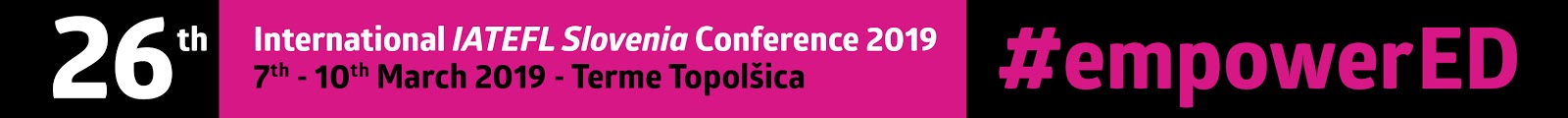 THURSDAY, 7th MARCH 2019 14.00 – 19.00                Registration of the participants17.00 – 19.00                WORKSHOPS 20.00 - 22.00         	INTERNATIONAL GET TO KNOW EACH OTHER EVENINGFRIDAY, 8th MARCH 20198.30 - 13.00        	WORKSHOPS13.00 – 14.00   	Lunch14.00 - 19.00   		WORKSHOPSSATURDAY, 9th MARCH 20198.30 - 13.00        	WORKSHOPS13.00 – 14.00            	Lunch14.00 - 19.00           	WORKSHOPSSUNDAY, 10th MARCH 20199.00 – 9.45         	Closing plenary 10.00 - 11.00         	WORKSHOPS11.10 - 11.30         	Feedback sessionwith plenary speakers Dorothy ZemachLyn SteyneMojca BelakSophia MavridiMaureen McGarvey